مشخصات متقاضیخدمات آنالیزی  مورد تقاضا:نام و نام خانوادگي/ شرکت:نام سازمان:                                           کد ملی/ شناسه ملی:تلفن تماس:                             پست الکترونیک (ضروری):              معرف:تاریخ تحویل نتایج: نام و مدل دستگاه Real-time PCR:نام نمونه (ها):تعداد ژن:تعداد نمونه:                                                                  تعداد تکرار برای هر نمونه:نام ژن خانه دار:نام ژن خانه دار:نام ژن خانه دار:مشخصات گروه ها و نمونه ها (کنترل و تیمار شده):مشخصات گروه ها و نمونه ها (کنترل و تیمار شده):مشخصات گروه ها و نمونه ها (کنترل و تیمار شده):برای آنالیز نتایج ریل تایم لازم است فایل نرم افزار دستگاه ریل تایم همراه با فایل اکسل خروجی از دستگاه  تحویل داده شوند. روش پیش فرض به صورت Relative quantitation و برمبنایCT-ΔΔ است در صورتیکه روش دیگر و یا Threshold خاصی مدنظر است لطفا در قسمت توضیحات وارد نمایید تا بر اساس آن هزینه محاسبه گردد.برای آنالیز نتایج ریل تایم لازم است فایل نرم افزار دستگاه ریل تایم همراه با فایل اکسل خروجی از دستگاه  تحویل داده شوند. روش پیش فرض به صورت Relative quantitation و برمبنایCT-ΔΔ است در صورتیکه روش دیگر و یا Threshold خاصی مدنظر است لطفا در قسمت توضیحات وارد نمایید تا بر اساس آن هزینه محاسبه گردد.برای آنالیز نتایج ریل تایم لازم است فایل نرم افزار دستگاه ریل تایم همراه با فایل اکسل خروجی از دستگاه  تحویل داده شوند. روش پیش فرض به صورت Relative quantitation و برمبنایCT-ΔΔ است در صورتیکه روش دیگر و یا Threshold خاصی مدنظر است لطفا در قسمت توضیحات وارد نمایید تا بر اساس آن هزینه محاسبه گردد.آیا متقاضی دریافت حمایت از شبکه آزمایشگاهی راهبردی (لبزنت) هستید؟  بلی          خیر    	آیا متقاضی دریافت حمایت از شبکه آزمایشگاهی راهبردی (لبزنت) هستید؟  بلی          خیر    	شماره طرح مصوب در پژوهشگاه:نوع خدمتانتخابقیمت واحد (ریال)قیمت واحد (ریال)قیمت واحد (ریال)1-آنالیز نتایج   Real-time PCRیک ژن و 1 نمونهبا 1 تکرار= 1،000،000   یک ژن و 1 نمونهبا 1 تکرار= 1،000،000   یک ژن و 1 نمونهبا 1 تکرار= 1،000،000   1-آنالیز نتایج   Real-time PCRیک ژن و 10-1 نمونه با 3-2 تکرار=  1,100,000یک ژن و 10-1 نمونه با 3-2 تکرار=  1,100,000یک ژن و 10-1 نمونه با 3-2 تکرار=  1,100,0001-آنالیز نتایج   Real-time PCRیک ژن و 20-11 نمونه با 3-2 تکرار= 1,200,000یک ژن و 20-11 نمونه با 3-2 تکرار= 1,200,000یک ژن و 20-11 نمونه با 3-2 تکرار= 1,200,0001-آنالیز نتایج   Real-time PCRیک ژن و 30-21 نمونه با 3-2 تکرار= 1,300,000یک ژن و 30-21 نمونه با 3-2 تکرار= 1,300,000یک ژن و 30-21 نمونه با 3-2 تکرار= 1,300,0001-آنالیز نتایج   Real-time PCRیک ژن و 40-31 نمونه با 3-2 تکرار= 1,400,000یک ژن و 40-31 نمونه با 3-2 تکرار= 1,400,000یک ژن و 40-31 نمونه با 3-2 تکرار= 1,400,0001-آنالیز نتایج   Real-time PCRیک ژن و 50-41 نمونه با 3-2 تکرار=1,500,000یک ژن و 50-41 نمونه با 3-2 تکرار=1,500,000یک ژن و 50-41 نمونه با 3-2 تکرار=1,500,0001-آنالیز نتایج   Real-time PCRیک ژن و 60-51 نمونه با 3-2 تکرار= 1,600,000یک ژن و 60-51 نمونه با 3-2 تکرار= 1,600,000یک ژن و 60-51 نمونه با 3-2 تکرار= 1,600,0001-آنالیز نتایج   Real-time PCRیک ژن و 70-61 نمونه با 3-2 تکرار=1,700,000یک ژن و 70-61 نمونه با 3-2 تکرار=1,700,000یک ژن و 70-61 نمونه با 3-2 تکرار=1,700,0001-آنالیز نتایج   Real-time PCRیک ژن و 80-71 نمونه با 3-2 تکرار= 1,800,000یک ژن و 80-71 نمونه با 3-2 تکرار= 1,800,000یک ژن و 80-71 نمونه با 3-2 تکرار= 1,800,0001-آنالیز نتایج   Real-time PCRیک ژن و 90-81 نمونه با 3-2 تکرار= 1,900,000یک ژن و 90-81 نمونه با 3-2 تکرار= 1,900,000یک ژن و 90-81 نمونه با 3-2 تکرار= 1,900,0001-آنالیز نتایج   Real-time PCRیک ژن و 100-91 نمونه با 3-2 تکرار= 2،000،000یک ژن و 100-91 نمونه با 3-2 تکرار= 2،000،0002- ارائه نتایج به صورت نمودار ستونیرسم نمودار  برای هر ژن =650,000رسم نمودار  برای هر ژن =650,000رسم نمودار  برای هر ژن =650,0003-آنالیز Anova نتایج هر آنالیز Anova= 1,350,000هر آنالیز Anova= 1,350,000هر آنالیز Anova= 1,350,0004- تهیه گزارش(مواد و روش ها و نتایج)به صورت توافقیبه صورت توافقیبه صورت توافقیتا سه روز بعد از ارائه نتایج امکان پاسخگویی در مورد سوالات متقاضی خواهد بود.لطفا فایل نرم افزار دستگاه مورد استفاده برای انجام Real-time PCR را همراه با فرمارسال فرمایید. انجام هر آزمون پس از دریافت داده ها، پرداخت هزینه و مطابق برنامه زمانی که توسط کارشناس به متقاضی محترم اعلام می گردد، انجام خواهد شد.تا سه روز بعد از ارائه نتایج امکان پاسخگویی در مورد سوالات متقاضی خواهد بود.لطفا فایل نرم افزار دستگاه مورد استفاده برای انجام Real-time PCR را همراه با فرمارسال فرمایید. انجام هر آزمون پس از دریافت داده ها، پرداخت هزینه و مطابق برنامه زمانی که توسط کارشناس به متقاضی محترم اعلام می گردد، انجام خواهد شد.تا سه روز بعد از ارائه نتایج امکان پاسخگویی در مورد سوالات متقاضی خواهد بود.لطفا فایل نرم افزار دستگاه مورد استفاده برای انجام Real-time PCR را همراه با فرمارسال فرمایید. انجام هر آزمون پس از دریافت داده ها، پرداخت هزینه و مطابق برنامه زمانی که توسط کارشناس به متقاضی محترم اعلام می گردد، انجام خواهد شد.تا سه روز بعد از ارائه نتایج امکان پاسخگویی در مورد سوالات متقاضی خواهد بود.لطفا فایل نرم افزار دستگاه مورد استفاده برای انجام Real-time PCR را همراه با فرمارسال فرمایید. انجام هر آزمون پس از دریافت داده ها، پرداخت هزینه و مطابق برنامه زمانی که توسط کارشناس به متقاضی محترم اعلام می گردد، انجام خواهد شد.تا سه روز بعد از ارائه نتایج امکان پاسخگویی در مورد سوالات متقاضی خواهد بود.لطفا فایل نرم افزار دستگاه مورد استفاده برای انجام Real-time PCR را همراه با فرمارسال فرمایید. انجام هر آزمون پس از دریافت داده ها، پرداخت هزینه و مطابق برنامه زمانی که توسط کارشناس به متقاضی محترم اعلام می گردد، انجام خواهد شد.توضیحات متقاضی در رابطه با آزمون/ نمونه ها/روش مورد استفاده:نام و امضاء متقاضی- تاریخ:توضیحات متقاضی در رابطه با آزمون/ نمونه ها/روش مورد استفاده:نام و امضاء متقاضی- تاریخ:توضیحات متقاضی در رابطه با آزمون/ نمونه ها/روش مورد استفاده:نام و امضاء متقاضی- تاریخ:توضیحات متقاضی در رابطه با آزمون/ نمونه ها/روش مورد استفاده:نام و امضاء متقاضی- تاریخ:توضیحات متقاضی در رابطه با آزمون/ نمونه ها/روش مورد استفاده:نام و امضاء متقاضی- تاریخ:نمونه نتیجه آنالیز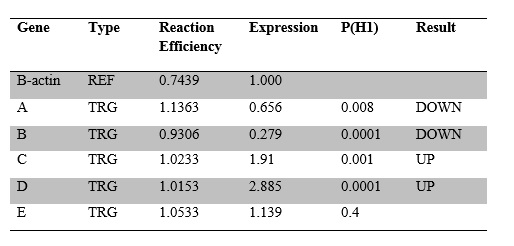 نمونه نتیجه آنالیزنمونه نتیجه آنالیزنمونه نتیجه آنالیزنمونه ارائه نتایج به صورت نمودار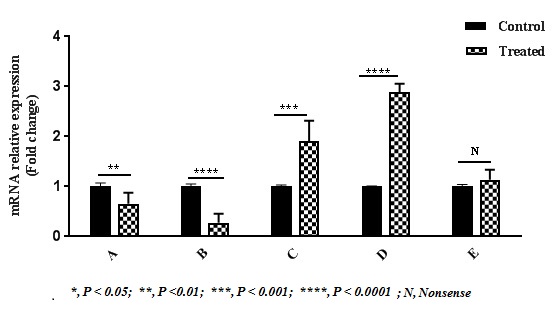 مدیر خدمات تخصصیهزینه انجام آنالیز نتایج :هزینه انجام آنالیز نتایج :هزینه انجام آنالیز نتایج :هزینه انجام آنالیز نتایج :هزینه انجام آنالیز نتایج :مسئول فنیامکان پذيري انجام آزمون:   ممكن مي باشد       ممكن نمي باشد     تاييد مسئول فنی:توضیحات:                       امکان پذيري انجام آزمون:   ممكن مي باشد       ممكن نمي باشد     تاييد مسئول فنی:توضیحات:                       شماره درخواستشماره درخواستتاریخ جوابمسئول فنیامکان پذيري انجام آزمون:   ممكن مي باشد       ممكن نمي باشد     تاييد مسئول فنی:توضیحات:                       امکان پذيري انجام آزمون:   ممكن مي باشد       ممكن نمي باشد     تاييد مسئول فنی:توضیحات:                       امور مالی پرداخت به حساب درآمدهای اختصاصی پژوهشگاه – خزانه داری کل (نزد بانک مرکزی):   شماره شبا :IR680100004001024103007689کد شناسه واریز:      375024182114504000000000000001نحوه پرداخت هزینه: فیش/ تراکنش بانکی به  از بودجه طرح مصوب پژوهشگاه به ش:نحوه پرداخت هزینه: فیش/ تراکنش بانکی به  از بودجه طرح مصوب پژوهشگاه به ش: پرداخت به مبلغ:                       ریال                 مورد تائید است.تاریخ و امضاء کارشناس مالی پرداخت به مبلغ:                       ریال                 مورد تائید است.تاریخ و امضاء کارشناس مالیخواهشمند است پس از دریافت گزارش آزمون نسبت به تکمیل "فرم نظرسنجی از مشتریان" اقدام و آنرا به آدرس فوق ایمیل نمائید.توجه:کلیه داده ها از تاریخ ارسال نتایج به مدت يك هفته نگهداری مي‌شوند.      تلفن تماس: 44787477                                ایمیل: service@nigeb.ac.irخواهشمند است پس از دریافت گزارش آزمون نسبت به تکمیل "فرم نظرسنجی از مشتریان" اقدام و آنرا به آدرس فوق ایمیل نمائید.توجه:کلیه داده ها از تاریخ ارسال نتایج به مدت يك هفته نگهداری مي‌شوند.      تلفن تماس: 44787477                                ایمیل: service@nigeb.ac.irخواهشمند است پس از دریافت گزارش آزمون نسبت به تکمیل "فرم نظرسنجی از مشتریان" اقدام و آنرا به آدرس فوق ایمیل نمائید.توجه:کلیه داده ها از تاریخ ارسال نتایج به مدت يك هفته نگهداری مي‌شوند.      تلفن تماس: 44787477                                ایمیل: service@nigeb.ac.irخواهشمند است پس از دریافت گزارش آزمون نسبت به تکمیل "فرم نظرسنجی از مشتریان" اقدام و آنرا به آدرس فوق ایمیل نمائید.توجه:کلیه داده ها از تاریخ ارسال نتایج به مدت يك هفته نگهداری مي‌شوند.      تلفن تماس: 44787477                                ایمیل: service@nigeb.ac.irخواهشمند است پس از دریافت گزارش آزمون نسبت به تکمیل "فرم نظرسنجی از مشتریان" اقدام و آنرا به آدرس فوق ایمیل نمائید.توجه:کلیه داده ها از تاریخ ارسال نتایج به مدت يك هفته نگهداری مي‌شوند.      تلفن تماس: 44787477                                ایمیل: service@nigeb.ac.irخواهشمند است پس از دریافت گزارش آزمون نسبت به تکمیل "فرم نظرسنجی از مشتریان" اقدام و آنرا به آدرس فوق ایمیل نمائید.توجه:کلیه داده ها از تاریخ ارسال نتایج به مدت يك هفته نگهداری مي‌شوند.      تلفن تماس: 44787477                                ایمیل: service@nigeb.ac.irكد فرم:F-404-TOX-1كد فرم:F-404-TOX-1شماره بازنگري: 04شماره بازنگري: 04شماره بازنگري: 04شماره بازنگري: 04